Mrs. Burns’ English LearnersWeekly Lesson/ActivitiesApril 27 – May 01, 2020	MondaySpeakingThe ReporterPretend you are a news reporter.  Ask your family some questions about any topic (ex. weather, travel, entertainment, food, headlines).  Make it more fun by using a homemade microphone (or maybe you have a real one), dressing up like a reporter, or recording the interaction and watching it back together.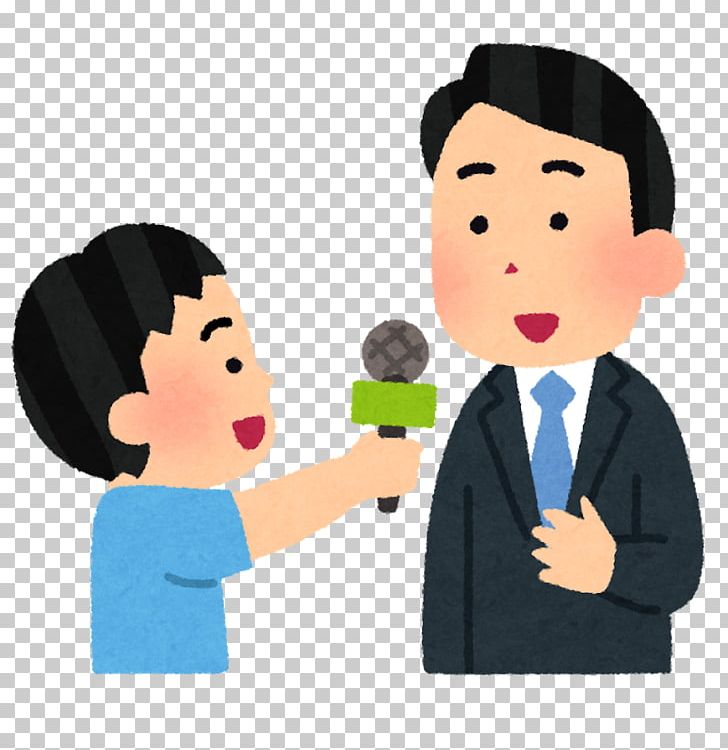 Use some of the example questions below if you can’t think of any on your own:What is the weather like today?How often do you go outside?What advice would you give for keeping safe and healthy?What do you like to do for fun?Who is your favorite actor or TV show?Where do you like to visit the most?  Why?What restaurant serves the best pizza? (tacos? hamburgers?)What do you think about online learning?What do you do to keep yourself entertained?(Remember to use full sentences and plenty of detail when speaking.)TuesdayWritingThe ReporterPractice writing some of your family’s answers to the interview questions.  Make it more fun by using illustrations along with your writing.  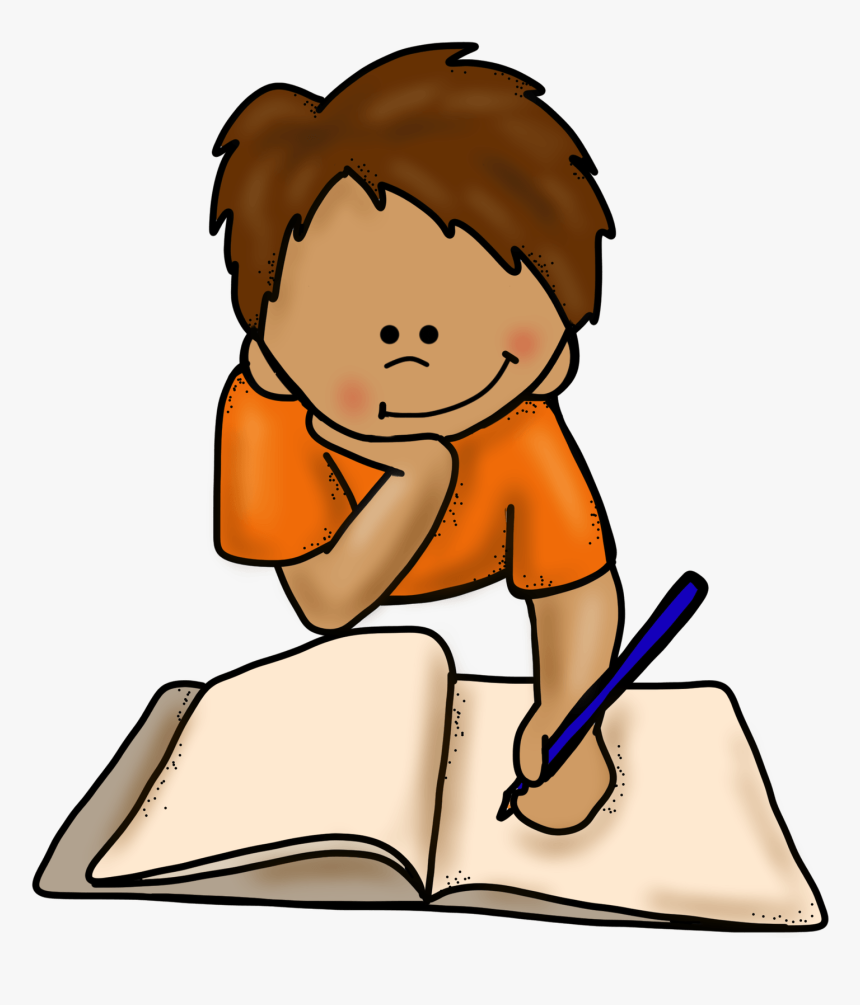 Here are some examples of how to record/write their responses: My dad’s favorite food is pizza.  He likes Pizza Hut pizza the best.  My mom enjoys planting flowers.  Her favorite flowers are roses.Joe goes outside every day.  He plays kickball in the backyard. Granny’s advice for keeping clean and healthy is to wash your hands all the time.  WednesdayListeningFollow this link for this week’s listening practice: https://www.esl-lab.com/easy/snack-time/ThursdayReadingRead your favorite story to your family.  If you do not have a book at home, you can find one at this link: https://storyweaver.org.in/Take turns retelling the story.FridayFun Day!Visit https://pbskids.org/ for 15 – 20 minutes of fun!